Name: ______________________________________________________I am interested in:	  becoming a chapter leader		  helping when neededI am interested in learning more about the following positions (check all that apply):Please send volunteer information:Thank you!  Please return this form to the registration table or a chapter leader.ANFP Chapter Relations
800.323.1908 (phone)
www.ANFPonline.org 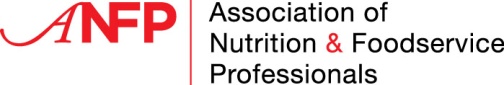 I want to get involved!Name: ___________________________________________________I am interested in:	  becoming a chapter leader		  helping when neededI am interested in learning more about the following positions (check all that apply):Please send volunteer information:Thank you!  Please return this form to the registration table or a chapter leader.ANFP Chapter Relations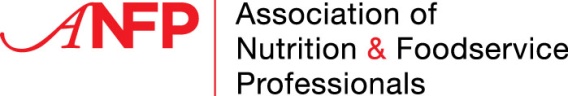 800.323.1908 (phone)www.ANFPonline.org  president	  secretary	  webmaster	  newsletter editor   treasurer  education chair and committee  membership chair and committee  brand ambassador  other:       	electronicallyMy email address is:	     	by mailMy preferred address is:         president	  secretary	  webmaster	  newsletter editor   treasurer  education chair and committee  membership chair and committee  brand ambassador  other:       	electronicallyMy email address is:	     	by mailMy preferred address is:       